Läxa v.18  - AndelFörra veckan började vi arbeta med området Bråk, och läxan denna vecka handlar om att repetera det vi lärt oss.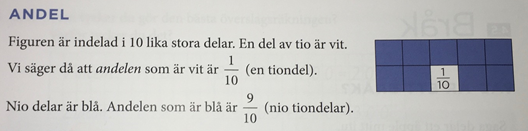 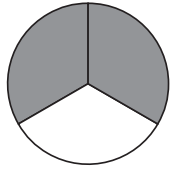 Hur stor del av figuren är:Skuggad? 	Svar:  ___Vit?	Svar:  ___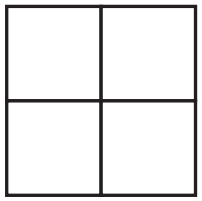 a) Skugga  av figurenb) Hur stor andel av figuren är INTE skuggad?Svar:    ___Extra utmaning! (Om du vill)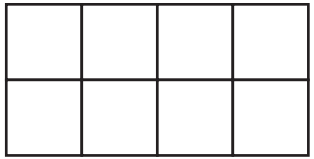 Skugga  av figuren. Lycka till! /Hugo och Sandra